Marking and Feedback PolicyAims of the policyTo ensure that all pupils are challenged and their achievements are celebrated.To ensure that pupils are encouraged through feedback and marking to improve and extend their knowledge, understanding and skills. Feedback may take many forms other than written comments.To ensure that feedback develops in line with the needs and ages of the pupils throughout their time at school.To ensure that marking and feedback is clear, relevant and useful to the pupils. Written feedback should only be used where they are accessible to pupils according to age and ability.To develop pupils’ own skills to understand and use feedback provided to improve.To provide clear guidance for all staff to ensure consistency of approach.Our policy is underpinned by the evidence of best practice from the Education Endowment Foundation and other expert organisations. The EEF shares that effective feedback should:-Encourage and support further effortRedirect or refocus either the teachers or the learner’s actions to achieve a goalBe specific, accurate and clearBe given sparingly so that it is meaningfulProvide specific guidance on how to improve and not just tell pupils when they are wrongWhy do we give feedback?To give pupils the criteria to meet the next step in their learning, at whatever level this may be.To ensure that pupils are made aware of their steps to success, at an appropriate level.To assess whether learning outcomes have been met.To celebrate success.To develop self-esteem.And when appropriateTo encourage a reflective mind... becoming more aware of how they learn and their mistakes.To develop resilience to constructive criticism.Effective feedback must beRelated to the learning outcomes/intentUsed to inform planningBe useful and effectiveSupported and promoted by all staffUsed to promote self-esteemUsed to promote self-reflection where appropriate When should we give feedback?Feedback delivered closest to the point of action is most effective; the feedback needs to be immediate and should relate to the learning outcome of the lesson, without missing opportunities to comment on other learning. Feedback will be given at an appropriate level for pupils to understand.For our pupils, immediate verbal feedback related to the learning outcome is essential to promote an understanding of their own achievements and their next steps to success.For students, producing written work in English, Maths and other discrete subject areas marking will be delivered verbally and discussed in connection with the learning outcomes, and recorded on pupils' work in line with the marking /recording system.As pupils become more confident they will be encouraged to assess their own work and comment on the work of others, leading up to peer assessment.Feedback in practiceMethods of recording pupil progressAt Brookfields School we use a range of evidence to demonstrate and monitor pupil progress. These different methods are used in conjunction with each other and help the school to demonstrate that pupils with severe and complex needs have made progress over time; in a wide range of areas including academic, communication, social and independence development.The following tools are used to both assess and record progress and attainment and to provide an overall picture of each individual pupil's learning journey and outcomes:-Individual Education Plans and termly evaluations (Targets are very precise & enable progress to be measured)Teachers' short-term plans and weekly evaluationsAnnual review documentation (detailed review of EHCP outcomes and contain B-Squared progress data)Annual teacher reports.Evisense (Photographs, video & work samples are annotated and linked directly to B-Squared and subjects)B-Squared (allows very small steps of progress to be tracked and targets set) Termly progress meeting record sheets (show pupil progress against targets set; teachers must be able to substantiate their views; discussions recorded)End of topic assessmentPupils’ workbooks / samples of work including adult recording / feedbackEYFS ProfilesParental feedbackExternal assessment documents / records of observations/ reports (multiagency)Behaviour plans (LRT) and logs (changes over time, annotations etc.)Risk assessments over timeIndividual pupils tracking through CPOMS (tracking of incidents and supports)SCERTS targets / assessmentPhonic assessment ModerationThe methods described above are subject to scrutiny to ensure that they are highly effective, fit for purpose and are being correctly implemented to ensure the best possible learning outcomes for all pupils. The scrutiny is undertaken by a range of people including; the Assessment Lead, Senior Leadership Team, Academy Councillors, teachers, curriculum teams, parents and external agencies. The school undertakes both internal and external moderation and follows a moderation timetable.For further information about moderation please see the Assessment PolicyScrutiny of pupils' workA key aspect of monitoring pupil progress is scrutiny of pupils' work through workbooks and Evisense. This combined with all other information allows a judgement to be made on the effectiveness of teaching and learning upon pupil progress. The following guidelines should be followed by all staff:-All pieces of work need to:Be datedBe annotated identifying the level of support provided. Annotated identifying where misconceptions have been challenged.Be differentiated appropriately to meet each pupil’s needs.Have the task very briefly described if not clear from the piece of work included in the book (e.g. the intent of the activity).If relevant, include what equipment was used (e.g. on a maths task “used cubes to count”).Show good presentation of task (neat, correct adult spellings etc) and high-quality resourcesMarked with subject code (some activities may have more than one code as we promote cross-curricula work)Next steps provided:Show positive and constructive feedback; comments, smiley faces, stickers, stampers etc. These should be appropriate to the individual level of each pupil e.g. consider if the pupil will be able to respond to suggestions for next time. What are the next steps and have you followed up on this in the next lesson?Books / folders should:Have a clear label on the front to show what is in them (subject/class/child’s name)The work in the book should match the label on front The workbook should support the development of the pupil’s independence skills e.g. have the child’s name or photograph clearly evident on the front, be colour coded to the subject etc.Be kept tidy and loose papers filed / glued in.Above all, books and folders should consistently show high-quality presentation and show a wide range of activities that pupils have engaged in and show pupils’ own work.Which books / files should a child expect to have?Policy and guidance to be updated bi-annuallyPolicy reviewed: September 2022 Harry DineleyType of feedbackWhat might this look like in a classroom?Evidence (for observers)Immediatetakes place in lessons with individuals or groupsgiven using the pupil’s preferred method of communication so that pupils can act. includes teacher gathering feedback from teaching e.g. whiteboards, work in bookswill involve adults supporting in teaching and learning activitiesmay redirect the focus of the task or teachingproviding of stickers/ tangible rewardLesson observations or learning walksEvidence in books linked to marking annotationsPhotographs / video / observations on EvisenseSummarytakes place at the end of a lesson or activityoften involves the whole group or classprovides an opportunity for evaluation of learning in the lessonmay include some self or peer evaluationmay include sharing of work completedLesson observations / learning walksPhotographs / video / observations on EvisenseCertificates etc.Reviewtakes place away from the point of teachingprovides teachers with opportunities for assessment of understandingleads to adaptations of future lessons through planning, grouping or adaptation of tasksmultiagency liaisonWritten comments  /annotationsPhotographs / video / observations on EvisenseAdaptations to planning / teaching & learningKey for EYFS subjects:Key for EYFS subjects:Key for EYFS subjects:CL- Communication & LanguagePD- Physical Development PSED- Personal, Social and EmotionalEL- Early LiteracyEM- Early MathsUTW- Understanding the WorldEAD- Expressive Arts & Design LOTC- Learning Outside The ClassroomIEP- Individual Education PlanKey for Explorers subjects:Key for Explorers subjects:Key for Explorers subjects:CL- Communication & Language (Communication & Interaction)EL- Early Literacy TPS- Thinking & Problem Solving (Cognition and Computing)EM- Early MathsMMB- Myself and My Body (Social, Emotional and Mental Health, Sensory and Physical, PE, RSE and links to Science)MYMC- My World & My Community (RE and links to myMC- My Creativity (Sensory and Physical, Music, Art, DramaIEP- Individual Education PlanKey for Adventures subjects:Key for Adventures subjects:Key for Adventures subjects:E- English-Language and Communication  M- Maths- Thinking, Problem Solving & Finance PSED- Personal Social & Emotional Development  (PSHE & RSE)LS- Life Skills -Understanding the World I live in (Science & Computing)PH- Physical Development and Healthy Lifestyles (PE)CD- Creative Development (Music, Drama, Art & D/T)UMWC- Understanding My World and my Community  (RE, Geography, History & MFL)IEP- Individual Education PlanPathwayEarly Learners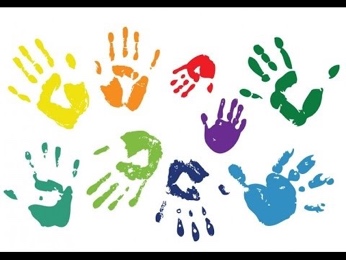 The Explorers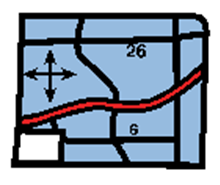 The Adventurers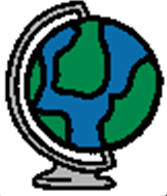 PhaseThe Early YearsFoundationStageKey Stage 1&Key Stage 2Key Stage 1&Key Stage 2Curriculum focusThe Early Years FrameworkCommunication & LanguagePhysical Development Personal, Social and Emotional Development Early LiteracyEarly MathsUnderstanding the WorldExpressive Arts & Design Play based learningLearning Outside The ClassroomCommunication & Language (Communication & Interaction)Thinking & Problem Solving (Cognition and Computing)Myself and My Body (Social, Emotional and Mental Health, Sensory and Physical, PE, RSE and links to Science)My World & My Community (RE and links to my Geography and my History)My Creativity (Sensory and Physical, Music, Art, Drama and D/T)Learning through My Play English-Language and Communication  Maths- Thinking, Problem Solving & Finance Personal Social & Emotional Development  (PSHE & RSE)Life Skills -Understanding the World I live in (Science & Computing)Physical Development and Healthy Lifestyles (PE)Creative Development (Music, Drama, Art & D/T)Understanding my World and my Community  (RE, Geography, History & MFL)Books and evidence Evisense Learning book (work labelled with curriculum code) Evisense Learning book (work labelled with curriculum code)EvisenseEnglish bookMaths bookTopic book (work labelled with curriculum code)